Dzień dobry we wtorek  Dzisiaj zaczniesz sobie od matematyki i trochę się z nią pobawisz. Pamiętaj, że poprzez zabawę również się uczysz  Przygotowałam dla ciebie kilka stron internetowych na których utrwalisz sobie poznany wcześniej materiał. Wybierz 2 z nich i ucz się  https://www.matzoo.pl/klasa2/tydzien_63_414  https://www.matzoo.pl/klasa2/wiecej-mniej_63_334 https://www.matzoo.pl/klasa2/dodawanie-z-rozpisywaniem-w-zakresie-20_7_317 https://www.matzoo.pl/klasa2/zaawansowane-zadania-tekstowe-z-dodawania-i-odejmowania-w-zakresie-20_7_493 Edukacja polonistyczna Przygotuj zeszyt do języka polskiego i napisz nowy poznany dwuznak w zeszycie: Ch…………………………ch………………………….chmura……………………..Michał……………………..Ta chmura przypomina choinkę.…………………………………Wychowanie fizycznePoćwicz dzisiaj przy piosence https://www.youtube.com/watch?v=LNouuY9zrKQ  Edukacja muzycznaWysłuchaj krótkiej historii o baranku (audiobook)   https://www.youtube.com/watch?v=txKIm_VMdqY Powodzenia!Miłego dnia  Załacznik nr 1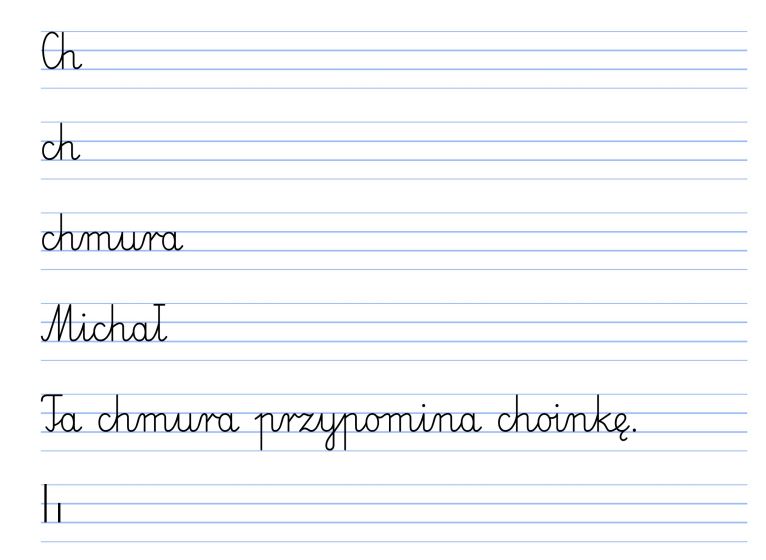 